POETRY & PORTRAIT: AN ANTHOLOGY: PART I AND PART II  [Paperback]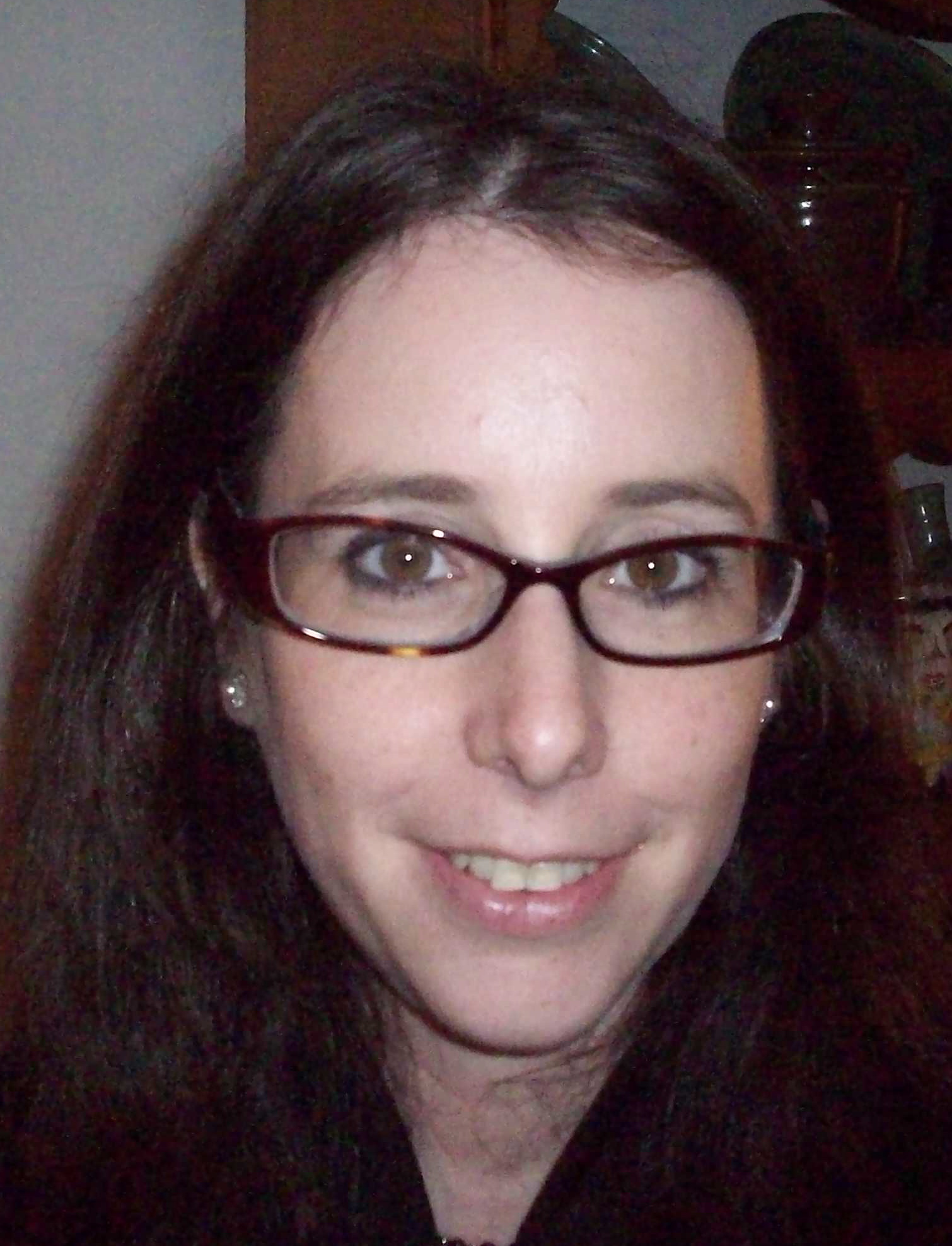 AUTHOR BIOGRAPHY Teresa Lakier (Author, Illustrator)Teresa is fascinated by the creativity of the mind.She ponders concepts that revisit the mind by questioning philosophical, psychological and metaphysical interpretations of relevance to her.How, when, why, who and what, are life changing questions that stimulate her curiosity about humanity.She intends to enlighten and transfix those who will listen.